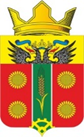 РОССИЙСКАЯ ФЕДЕРАЦИЯ РОСТОВСКАЯ ОБЛАСТЬ                                   СОБРАНИЕ ДЕПУТАТОВ ИСТОМИНСКОГО СЕЛЬСКОГО ПОСЕЛЕНИЯПЯТОГО СОЗЫВАРЕШЕНИЕ О внесении изменений в Решение Собрания депутатов Истоминского сельского поселения от 18.05.2020 № 219 «Об утверждении Положения о приватизации муниципального имущества Истоминского сельского поселения»Принято Собранием депутатов           					          «28» декабря 2021 годаРуководствуясь Федеральным законом от 21 декабря 2001 года № 178-ФЗ «О приватизации государственного и муниципального имущества», Федеральным законом от 06.10.2003 №131-ФЗ «Об общих принципах организации местного самоуправления», Областным законом от 18 июля 2002 года № 255-ЗС «О приватизации государственного имущества Ростовской области», Уставом муниципального образования «Истоминское сельское поселение»,-Собрание депутатов Истоминского сельского поселения                                                  РЕШАЕТ:Изложить Решение Собрания депутатов Истоминского сельского поселения от 18.05.2020 № 219 «Об утверждении Положения о приватизации муниципального имущества Истоминского сельского поселения» в редакции согласно приложению к настоящему Решению.2. Опубликовать Решение в периодическом печатном издании «Вестник» Истоминского сельского и разместить Решение на официальном сайте Администрации Истоминского сельского поселения.3. Контроль за исполнением настоящего Решения возложить на постоянную комиссию по бюджету, налогам и собственности Собрания депутатов Истоминского сельского поселения.Председатель Собрания депутатов -Глава Истоминского сельского поселения                                                 А.И. Сороках. Островского«28» декабря 2021 г.№ 33  Приложение к Решению Собрания депутатов	Истоминского сельского поселения «Об утверждении Положения о приватизации муниципального имущества	Истоминского сельского поселения» от 28.12.2021 № 33ПОЛОЖЕНИЕо приватизации муниципального имущества Истоминского сельского поселенияГлава 1Общие положенияСтатья 1. Правовая основа приватизации муниципального имущества Истоминского сельского поселенияПравовую основу приватизации муниципального имущества Истоминского сельского поселения составляют Конституция Российской Федерации, Федеральный закон от 06.10.2003 № 131-ФЗ «Об общих принципах организации местного самоуправления в Российской Федерации», Федеральный закон от 21 декабря 2001 года № 178-ФЗ «О приватизации государственного и муниципального имущества», Устав муниципального образования «Истоминское сельское поселение» и иные нормативные правовые акты.Статья 2. Компетенция органов муниципальной власти Истоминского сельского поселения в сфере приватизации муниципального имущества Истоминского сельского поселенияДля реализации единой государственной политики в сфере приватизации Собрание депутатов Истоминского сельского поселения:ежегодно утверждает прогнозный план (программу) приватизации муниципального имущества Истоминского сельского поселения на плановый период (далее - прогнозный план (программа) приватизации муниципального имущества Истоминского сельского поселения);ежегодно утверждает отчет о выполнении прогнозного плана (программы) приватизации муниципального имущества Истоминского сельского поселения за прошедший год;осуществляет иные полномочия, предусмотренные федеральным и областным законодательством.Для реализации единой государственной политики в сфере приватизации Администрация Истоминского сельского поселения:ежегодно представляет на утверждение в Собрание депутатов Истоминского сельского поселения прогнозный план (программу) приватизации муниципального имущества Истоминского сельского поселения;в порядке, установленном статьей 5 настоящего Положения, представляет в Собрание депутатов Истоминского сельского поселения на утверждение отчет о выполнении прогнозного плана (программы) приватизации муниципального имущества Истоминского сельского поселения за прошедший год;издает нормативные правовые акты по вопросам приватизации муниципального имущества Истоминского сельского поселения;размещает информацию о приватизации муниципального имущества Истоминского сельского поселения на официальном сайте Администрации Истоминского сельского поселения в сети Интернет (далее - сайт в сети Интернет);осуществляет иные полномочия, предусмотренные федеральным и областным законодательством.Для реализации единой государственной политики в сфере приватизации Администрация Истоминского сельского поселения самостоятельно осуществляет функции по приватизации муниципального имущества Истоминского сельского поселения и земельных участков, на которых расположены объекты недвижимости, находящиеся в муниципальной собственности Истоминского сельского поселения, а также своими решениями поручает юридическим лицам, в соответствии с подпунктом 8.1 пункта 1 статьи 6 Федерального закона от 21 декабря 2001 года № 178-ФЗ «О приватизации государственного и муниципального имущества», организовывать от имени собственника в установленном порядке продажу приватизируемого имущества, находящегося в муниципальной собственности Истоминского сельского поселения, и (или) осуществлять функции продавца такого имущества.Контроль за соблюдением установленного порядка приватизации муниципального имущества Истоминского сельского поселения осуществляет Собрание депутатов Истоминского сельского поселения, Администрация Истоминского сельского поселения в пределах своих полномочий.Глава 2Планирование приватизации муниципального имущества
Истоминского сельского поселенияСтатья 3. Прогнозный план (программа) приватизации муниципального имущества Истоминского сельского поселенияПрогнозный план (программа) приватизации муниципального имущества Истоминского сельского поселения ежегодно утверждается Собранием депутатов Истоминского сельского поселения.В прогнозном плане (программе) приватизации муниципального имущества Истоминского сельского поселения указываются основные характеристики муниципального имущества Истоминского сельского поселения, подлежащего приватизации, и предполагаемые сроки его приватизации. Прогнозный план (программа) приватизации муниципального имущества Истоминского сельского поселения должен содержать:- перечни сгруппированного по видам экономической деятельности муниципального имущества Истоминского сельского поселения, приватизация которого планируется в плановом периоде (унитарных предприятий, акций акционерных обществ и долей в уставных капиталах обществ с ограниченной ответственностью, находящихся в муниципальной собственности Истоминского сельского поселения, иного имущества, составляющего казну Истоминского сельского поселения), с указанием характеристики соответствующего имущества;- сведения об акционерных обществах и обществах с ограниченной ответственностью, акции, доли в уставных капиталах, которых в соответствии с решением Собрания депутатов Истоминского сельского поселения подлежат внесению в уставный капитал иных акционерных обществ;- сведения об ином имуществе, составляющем казну Истоминского сельского поселения, которое подлежит внесению в уставный капитал акционерных обществ;- прогноз объемов поступлений в областной бюджет в результате исполнения прогнозного плана (программы) приватизации муниципального имущества Истоминского сельского поселения.В случае если прогнозный план (программа) приватизации государственного имущества муниципального имущества Истоминского сельского поселения принимается на плановый период, превышающий один год, прогноз объемов поступлений от реализации имущества, находящегося в муниципальной собственности Истоминского сельского поселения, указывается с разбивкой по годам.Прогнозный план (программа) приватизации муниципального имущества Истоминского сельского поселения может быть изменен или дополнен. Изменения и дополнения в прогнозный план (программу) приватизации муниципального имущества Истоминского сельского поселения утверждаются Собранием депутатов Истоминского сельского поселения.Статья 4. Разработка прогнозного плана (программы) приватизации муниципального имущества Истоминского сельского поселенияПрогнозный план (программа) приватизации муниципального имущества Истоминского сельского поселения разрабатывается Администрацией Истоминского сельского поселения и представляется на утверждение в Собрание депутатов Истоминского сельского поселения.Статья 5. Отчет о выполнении прогнозного плана (программы) приватизации муниципального имущества Истоминского сельского поселения за прошедший годАдминистрацией Истоминского сельского поселения ежегодно представляет в Собрание депутатов Истоминского сельского поселения отчет о выполнении прогнозного плана (программы) приватизации муниципального имущества Истоминского сельского поселения за прошедший год.Отчет о выполнении прогнозного плана (программы) приватизации муниципального имущества Истоминского сельского поселения за прошедший год содержит перечень приватизированных в прошедшем году имущественных комплексов муниципальных унитарных предприятий, акций акционерных обществ, долей в уставных капиталах обществ с ограниченной ответственностью и иного муниципального имущества Истоминского сельского поселения с указанием способа, срока и цены сделки приватизации.Администрацией Истоминского сельского поселения ежегодно, не позднее 1 апреля, представляет в Собрание депутатов Истоминского сельского поселения отчет о результатах приватизации муниципального имущества за прошедший год.Глава 3Порядок приватизации муниципального имущества
Истоминского сельского поселенияСтатья 6. Решение об условиях приватизации муниципального имущества Аксайского городского поселенияРешение об условиях приватизации муниципального имущества Истоминского сельского поселения принимается Администрацией Истоминского сельского поселения на основании прогнозного плана (программы) приватизации муниципального имущества Истоминского сельского поселения.В решении об условиях приватизации муниципального имущества Истоминского сельского поселения должны содержаться следующие сведения:наименование имущества и иные позволяющие его индивидуализировать данные (характеристика имущества);способ приватизации имущества;начальная цена подлежащего приватизации имущества;срок рассрочки платежа, предоставляемой в соответствии с Федеральным законом от 21 декабря 2001 года № 178-ФЗ «О приватизации государственного и муниципального имущества» (в случае ее предоставления);иные необходимые для приватизации имущества сведения, в том числе о проведении продажи муниципального имущества Истоминского сельского поселения в электронной форме.В случае приватизации имущественного комплекса унитарного предприятия решением об условиях приватизации муниципального имущества Истоминского сельского поселения также утверждаются:состав подлежащего приватизации имущественного комплекса унитарного предприятия, определяемый в соответствии с Федеральным законом от 21 декабря 2001 года № 178-ФЗ «О приватизации государственного и муниципального имущества»;перечень объектов (в том числе исключительных прав), не подлежащих приватизации в составе имущественного комплекса унитарного предприятия.размер уставного капитала акционерного общества или общества с ограниченной ответственностью, создаваемых посредством преобразования унитарного предприятия;количество, категории и номинальная стоимость акций акционерного общества или размер и номинальная стоимость доли Истоминского сельского поселения в уставном капитале общества с ограниченной ответственностью.Со дня утверждения прогнозного плана (программы) приватизации муниципального имущества Истоминского сельского поселения и до дня государственной регистрации созданного хозяйственного общества унитарное предприятие без согласия собственника его имущества не вправе:сокращать численность работников указанного унитарного предприятия;совершать сделки (несколько взаимосвязанных сделок), цена которых превышает 5 процентов балансовой стоимости активов указанного унитарного предприятия на дату утверждения его последнего балансового отчета, а также сделки (несколько взаимосвязанных сделок), связанные с возможностью отчуждения прямо или косвенно имущества, стоимость которого превышает 5 процентов балансовой стоимости активов указанного унитарного предприятия на дату утверждения его последнего балансового отчета;получать кредиты;осуществлять выпуск ценных бумаг;выступать учредителем хозяйственных товариществ или обществ, а также приобретать и отчуждать акции (доли) в уставном (складочном) капитале хозяйственных товариществ или обществ.Статья 7. Информационное обеспечение приватизации муниципального имущества Истоминского сельского поселенияПрогнозный план (программа) приватизации муниципального имущества Истоминского сельского поселения, ежегодный отчет о выполнении прогнозного плана (программы) приватизации муниципального имущества Истоминского сельского поселения, решения об условиях приватизации муниципального имущества Истоминского сельского поселения, информационные сообщения о продаже муниципального имущества Истоминского сельского поселения и об итогах его продажи подлежат размещению на официальном сайте Российской Федерации в информационно-телекоммуникационной сети Интернет для размещения информации о проведении торгов, определенном Правительством Российской Федерации (далее - официальный сайт в сети Интернет).Информация о приватизации муниципального имущества Истоминского сельского поселения, указанная в пункте 1 настоящей статьи, дополнительно размещается на сайте в сети Интернет.Информационное сообщение о продаже муниципального имущества Истоминского сельского поселения, об итогах его продажи размещается также на сайте продавца муниципального имущества Истоминского сельского поселения в информационно-телекоммуникационной сети Интернет.Порядок размещения на официальном сайте в сети Интернет информации о приватизации муниципального имущества Истоминского сельского поселения, состав содержащихся в ней сведений, права и обязанности муниципальных унитарных предприятий, акционерных обществ и обществ с ограниченной ответственностью, включенных в прогнозный план (программу) приватизации муниципального имущества Истоминского сельского поселения, а также лиц, желающих приобрести муниципальное имущество Истоминского сельского поселения, определяются Федеральным законом.Размещение информации о приватизации муниципального имущества Истоминского сельского поселения в соответствии с пунктами 2 и 3 настоящей статьи осуществляется в сроки, порядке и объеме, предусмотренные Федеральным законом для размещения информации о приватизации муниципального имущества на официальном сайте в сети Интернет.Глава 4Особенности применения отдельных способов приватизации
муниципального имущества Истоминского сельского поселенияСтатья 8. Продажа акций акционерного общества, долей в уставном капитале общества с ограниченной ответственностью, объектов культурного наследия, включенных в единый государственный реестр объектов культурного наследия (памятников истории и культуры) народов Российской Федерации, находящихся в муниципальной собственности Истоминского сельского поселения, на конкурсеПродажа акций акционерного общества, долей в уставном капитале общества с ограниченной ответственностью, объектов культурного наследия, включенных в единый государственный реестр объектов культурного наследия (памятников истории и культуры) народов Российской Федерации (далее - реестр объектов культурного наследия), находящихся в муниципальной собственности Истоминского сельского поселения, на конкурсе осуществляется в соответствии с Федеральным законом от 21 декабря 2001 года № 178-ФЗ «О приватизации государственного и муниципального имущества».Разработка и утверждение условий конкурса, контроль за исполнением победителем условий конкурса осуществляются в порядке, определяемом Администрацией Истоминского сельского поселения.Победитель конкурса до перехода к нему права собственности на акции акционерного общества, долю в уставном капитале общества с ограниченной ответственностью, приобретенные им на конкурсе, осуществляет голосование в органах управления этих обществ по указанным в Федеральном законе от 21 декабря 2001 года № 178-ФЗ «О приватизации государственного и муниципального имущества» вопросам в порядке, определяемом Администрацией Истоминского сельского поселения.Особенности продажи объекта культурного наследия, включенного в реестр объектов культурного наследия, на конкурсе, в том числе сроки выполнения его условий, устанавливаются в соответствии с Федеральным законом от 21 декабря 2001 года № 178-ФЗ «О приватизации государственного и муниципального имущества».Статья 9. Порядок подведения итогов продажи муниципального имущества Истоминского сельского поселения без объявления ценыПродажа муниципального имущества Истоминского сельского поселения без объявления цены осуществляется в соответствии с Федеральным законом от 21 декабря 2001 года № 178-ФЗ «О приватизации государственного и муниципального имущества».Подведение итогов продажи муниципального имущества Истоминского сельского поселения и порядок заключения с покупателем договора купли-продажи муниципального имущества Истоминского сельского поселения по итогам конкурса без объявления цены определяются Администрацией Истоминского сельского поселения.Статья 10. Проведение продажи муниципального имущества Истоминского сельского поселения в электронной формеПроведение продажи муниципального имущества Истоминского сельского поселения осуществляется в электронной форме в случае приватизации имущества следующими способами:продажа муниципального имущества Истоминского сельского поселения на аукционе;продажа акций акционерных обществ, находящихся в муниципальной собственности Истоминского сельского поселения, на специализированном аукционе;продажа акций акционерного общества, долей в уставном капитале общества с ограниченной ответственностью, объектов культурного наследия, включенных в реестр объектов культурного наследия, находящихся в муниципальной собственности Истоминского сельского поселения, на конкурсе;продажа муниципального имущества Истоминского сельского поселения посредством публичного предложения;продажа муниципального имущества Истоминского сельского поселения без объявления цены.Проведение продажи муниципального имущества Истоминского сельского поселения в электронной форме осуществляется в соответствии с Федеральным законом от 21 декабря 2001 года № 178-ФЗ «О приватизации государственного и муниципального имущества».Глава 5Особенности приватизации отдельных видов имуществаСтатья 11. Отчуждение земельных участковПриватизация зданий, строений и сооружений, а также объектов, строительство которых не завершено и которые признаны самостоятельными объектами недвижимости, осуществляется одновременно с отчуждением лицу, приобретающему такое имущество, земельных участков, занимаемых таким имуществом и необходимых для их использования, если иное не предусмотрено федеральным законом.Приватизация имущественных комплексов унитарных предприятий осуществляется одновременно с отчуждением следующих земельных участков:находящихся у унитарного предприятия на праве постоянного (бессрочного) пользования или аренды;занимаемых объектами недвижимости, указанными в пункте 1 настоящей статьи, входящими в состав приватизируемого имущественного комплекса унитарного предприятия, и необходимых для использования указанных объектов.Стоимость указанных в пунктах 1 и 2 настоящей статьи земельных участков определяется в соответствии с Федеральным законом от 21 декабря 2001 года № 178-ФЗ «О приватизации государственного и муниципального имущества».Глава 6Порядок оплаты и перечисления денежных средств от продажи муниципального имущества Аксайского городского поселенияСтатья 12. Порядок перечисления денежных средств от продажи государственного имущества Ростовской областиДенежные средства в счет оплаты приватизируемого муниципального имущества Истоминского сельского поселения подлежат перечислению в установленном в соответствии законодательством Российской Федерации порядке в местный бюджет.Статья 13. Средства платежа, порядок оплаты муниципального имущества Истоминского сельского поселения, приобретаемого покупателем, порядок возврата денежных средств по недействительным сделкам купли-продажи муниципального имущества Истоминского сельского поселенияОпределение средств платежа при продаже муниципального имущества Истоминского сельского поселения, порядок возврата денежных средств по недействительным сделкам купли-продажи муниципального имущества Истоминского сельского поселения устанавливаются Федеральным законом от 21 декабря 2001 года № 178-ФЗ «О приватизации государственного и муниципального имущества».Оплата приобретаемого покупателем муниципального имущества Истоминского сельского поселения производится единовременно или в рассрочку. Срок рассрочки не может быть более чем один год.Решение о предоставлении рассрочки может быть принято в случае приватизации муниципального имущества Истоминского сельского поселения в соответствии с Федеральным законом от 21 декабря 2001 года № 178-ФЗ «О приватизации государственного и муниципального имущества».В решении о предоставлении рассрочки указываются сроки ее предоставления и порядок внесения платежей. Срок предоставления рассрочки и порядок внесения платежей должны содержаться в информационном сообщении о приватизации муниципального имущества Истоминского сельского поселения.На сумму денежных средств, по уплате которой предоставляется рассрочка, производится начисление процентов исходя из ставки, равной одной трети ставки рефинансирования Центрального банка Российской Федерации, действующей на дату размещения на официальном сайте в сети Интернет объявления о продаже.Покупатель вправе оплатить приобретаемое муниципальное имущество Истоминского сельского поселения досрочно.Право собственности на муниципальное имущество Истоминского сельского поселения, приобретенное в рассрочку, переходит в установленном законодательством Российской Федерации порядке.Глава 7Переходные и заключительные положенияСтатья 14. Вступление в силу настоящего ПоложенияНастоящее Положения вступает в силу со дня его официального опубликования в периодическом печатном издании «Вестник».Председатель Собрания депутатов -Глава Истоминского сельского поселения                                              А.И. Сороках. Островского«28» декабря 2021 г.